Szczecin, dnia 14 grudnia 2022 r. Centrum Rozwoju Administracji Sp. z o.o.ul. Królowej Korony Polskiej 2/2 70-485 Szczecin ZAPYTANIE OFERTOWEI. INFORMACJE OGÓLNE Centrum Rozwoju Administracji Sp. z o.o., działając w imieniu firmy „Read-Gene S.A” z siedzibą 
w Szczecinie zwraca się z prośbą o przedstawienie oferty na usługi w postaci robót budowlanych oraz dostawę instalacji fotowoltaicznej o mocy do 50 kW oraz montaż tej instalacji na gruncie zlokalizowanym na działce 82/12, obręb: 0005 Grzepnica, gm. Dobra wraz z infrastrukturą towarzyszącą.Nazwa i adres Zamawiającego: Read-Gene S.A, ul. Akacjowa 2, 71-253 SzczecinII. OPIS PRZEDMIOTU ZAMÓWIENIA Przedmiotem zamówienia został podzielony na dwie części. Zamawiający wyraża zgodę na składanie ofert częściowych. Część nr 1 – Wykonanie  instalacji fotowoltaiczna o mocy 50 kWPrzedmiotem zamówienia części nr 1 są usługi w postaci robót budowlanych oraz dostawa instalacji fotowoltaicznej o mocy do 50 kW oraz montaż tej instalacji na gruncie zlokalizowanym na działce 82/12, obręb: 0005 Grzepnica, gm. Dobra. W niniejszym postępowaniu wybierany jest Wykonawca, który wykona instalację o mocy do 50 kW. Jednak  zgodnie z załącznikiem nr 7 do Zapytania ofertowego - Projekt zagospodarowania terenu,  przewiduje instalacje o mocy 180 kW.  W przyszłości instalacja zostanie rozbudowana o dodatkowe 130 kW, tak aby osiągnąć docelową wartość zaplanowanej mocy instalacji według Projektu 180 kW. Inwestycja obejmuję zakup oraz montaż:paneli fotowoltaicznych o mocy min. 500W każdy, przy czym Zamawiający dopuszcza możliwość dostarczenia paneli o wyższej mocy, jednak to do Wykonawcy należało będzie dostosowanie liczby paneli do potrzeb instalacji;Inwerterów fotowoltaicznych, od Wykonawcy należało będzie dostosowanie liczby inwerterów  do potrzeb instalacji;Konstrukcji wsporczej;Okablowania;Ochrony odgromowej i przeciwprzepięciowej.Instalacja musi być nowa z co najmniej 10 letnią gwarancją producenta na panele fotowoltaiczne. 
Na potwierdzenie tego faktu Zamawiający wymaga kart katalogowych, z których będzie wynikał fakt min. 10 letniej gwarancji na panele fotowoltaiczne. Zamawiający wymaga również  min. 5 letniej gwarancji producenckiej na inwertery. Dodatkowo Zamawiający wymaga min. 10 letniej gwarancji na konstrukcję wsporczą oraz minimum 2 letniej gwarancji Wykonawcy na prace budowlano  montażowe – okres gwarancji w zakresie konstrukcji wsporczej oraz gwarancji Wykonawcy na roboty budowlane 
oraz montażowe zostanie oceniony na podstawie oświadczenia Wykonawcy zawartego w formularzu ofertowym.Część nr 2 – Wykonanie ogrodzeniaPrzedmiotem zamówienia części nr 2 jest zakup oraz montaż ogrodzenia dla docelowej wielkości  instalacji, instalacji o mocy 180 kW zgodnie z załącznikiem nr 7 do Zapytania ofertowego - Projekt zagospodarowania terenu. Projekt przewiduje ogrodzenie z siatki ocynkowanej o wysokości do 2 m 
z bramą wjazdową dwuskrzydłową o szerokości całkowitej 5m. Przewiduje się również ogrodzenie terenu siatką, która umożliwi swobodną migrację małej zwierzyny. Siatka ogrodzeniowa zostanie umieszczona 20 cm powyżej gruntu.Dodatkowo Zamawiający wymaga minimum 2 letniej gwarancji Wykonawcy na prace budowlano  montażowe – okres gwarancji zostanie oceniony na podstawie oświadczenia Wykonawcy zawartego w formularzu ofertowym.Główne kody we Wspólnym Słowniku Zamówień CPV dotyczące przedmiotu zamówienia: III. TERMIN WYKONANIA ZAMÓWIENIA Termin rozpoczęcia realizacji zamówienia dla części nr 1 w ciągu 14 dni od daty podpisania umowy a dla części nr 2 po zakończeniu realizacji części 1. Maksymalny termin zakończenia realizacji inwestycji dla części nr 1 to 31.05.2023 r. a dla części nr 2 przedmiotu zamówienia:  30.06.2023 r. IV. WARUNKI UDZIAŁU W POSTĘPOWANIU Dla części nr 1 przedmiotu zamówienia:O udzielenie zamówienia mogą ubiegać się oferenci, którzy spełniają następujące warunki: Akceptują treść zapytania bez zastrzeżeń – złożenie oferty oznacza akceptację treści zapytania bez zastrzeżeń;Zapoznali się z projektem umowy dla części nr 1 i akceptują jej treść -  złożenie oferty oznacza akceptację  projektu umowy bez zastrzeżeń;W ciągu ostatnich trzech lat przed upływem terminu składania ofert wykażą się doświadczeniem w postaci wykonanych co najmniej 2 instalacji fotowoltaicznych o mocy min. 0,02 MW każda. Doświadczenie w realizacji instalacji fotowoltaicznych należy udokumentować w postaci załączonych do oferty protokołów zdawczo – odbiorczych lub referencji oraz załącznika nr 3 do zapytania ofertowego – „Wykaz zrealizowanych instalacji spełniających wymagania określone w pkt. IV Zapytania Ofertowego”. Brane pod uwagę będą usługi, w których moc pojedynczej instalacji fotowoltaicznej wynosiła minimum 0,02 MW. Zamawiający zastrzega sobie prawo weryfikacji przedłożonych dokumentów, na co Wykonawca, składając ofertę wyraża zgodę;Przedłożą polisę ubezpieczeniową na kwotę minimum 100 000,00 zł od odpowiedzialności cywilnej w zakresie prowadzenia działalności zgodnej z przedmiotem zamówienia i zgodnej 
z kodem PKD;Posiadają zdolność kredytową lub środki własne na poziomie 100 000,00 złotych. Zamawiający dokona oceny spełniania ww. warunku na podstawie załączonej przez Wykonawcę informacji 
z banku lub spółdzielczej kasy oszczędnościowo-kredytowej, wystawionej nie wcześniej niż 3 miesiące przed upływem terminu składania ofert. Zamawiający nie uzna za wystarczający wyciągu z rachunku bankowego; Dysponują odpowiednim potencjałem technicznym oraz osobą/mi zdolnymi do wykonania zamówienia. Zamawiający uzna, że Wykonawca spełnia warunek dotyczący osoby/osób zdolnych do wykonywania zamówienia, jeżeli wykaże (Załącznik 4), że dysponuje: osobą/ami, które będą uczestniczyć w wykonaniu zamówienia, posiadające kwalifikacje zawodowe i doświadczenie niezbędne dla wykonania zamówienia (kopie dokumentów potwierdzające odpowiednie uprawniania należy załączyć do oferty wraz z załącznikiem nr 4): 1. Instalator – wymagane kwalifikacje i doświadczenie zawodowe:a) ważny certyfikat potwierdzający kwalifikacje do instalowania odnawialnych źródeł energii 
w postaci systemów fotowoltaicznych (art. 136 i art. 145 ustawy o odnawialnych źródłach energii);b) min. 3 letnie doświadczenie w instalowaniu paneli fotowoltaicznych.Osoba/y wyznaczone do realizacji zamówienia muszą porozumiewać się w jęz. polskim lub taka komunikacja zostanie zapewniona poprzez tłumacza towarzyszącemu montażowi lub serwisowi w trakcie prowadzenia prac wykonawczych. Nie są powiązani osobowo lub kapitałowo z Zamawiającym (zgodnie z Wytycznymi w zakresie kwalifikowalności w ramach Europejskiego Funduszu Rozwoju Regionalnego, Europejskiego Funduszu Społecznego oraz Funduszu Spójności na lata 2014-2020 z dnia 21.12.2020 r.) – Załącznik 2;Przez powiązania kapitałowe lub osobowe rozumie się wzajemne powiązania między Zamawiającym (Beneficjentem) lub osobami upoważnionymi do zaciągania zobowiązań w imieniu Zamawiającego lub osobami wykonującymi w imieniu Zamawiającego (Beneficjenta) czynności związane z przeprowadzeniem procedury wyboru Wykonawcy a Wykonawcą, polegające w szczególności na: uczestniczeniu w spółce jako wspólnik spółki cywilnej lub spółki osobowej,posiadaniu co najmniej 10 % udziałów lub akcji, o ile niższy próg nie wynika z  przepisów prawa lub nie został określony przez IZ PO (Instytucja Zarządzająca Programem Operacyjnym),  pełnieniu funkcji członka organu nadzorczego lub zarządzającego, prokurenta,  pełnomocnika,pozostawaniu w związku małżeńskim, w stosunku pokrewieństwa lub powinowactwa w linii prostej, pokrewieństwa drugiego stopnia lub powinowactwa drugiego stopnia w linii bocznej lub w stosunku przysposobienia, opieki lub kurateli;  Dla części nr 2 przedmiotu zamówienia:O udzielenie zamówienia mogą ubiegać się oferenci, którzy spełniają następujące warunki: Akceptują treść zapytania bez zastrzeżeń – złożenie oferty oznacza akceptację treści zapytania bez zastrzeżeń;Zapoznali się z projektem umowy dla części nr 2 i akceptują jej treść -  złożenie oferty oznacza akceptację  projektu umowy bez zastrzeżeń;; Nie są powiązani osobowo lub kapitałowo z Zamawiającym (zgodnie z Wytycznymi w zakresie kwalifikowalności w ramach Europejskiego Funduszu Rozwoju Regionalnego, Europejskiego Funduszu Społecznego oraz Funduszu Spójności na lata 2014-2020 z dnia 21.12.2020 r.) –Załącznik 2;Przez powiązania kapitałowe lub osobowe rozumie się wzajemne powiązania między Zamawiającym (Beneficjentem) lub osobami upoważnionymi do zaciągania zobowiązań w imieniu Zamawiającego lub osobami wykonującymi w imieniu Zamawiającego (Beneficjenta) czynności związane 
z przeprowadzeniem procedury wyboru Wykonawcy a Wykonawcą, polegające w szczególności na: uczestniczeniu w spółce jako wspólnik spółki cywilnej lub spółki osobowej,posiadaniu co najmniej 10 % udziałów lub akcji, o ile niższy próg nie wynika z  przepisów prawa lub nie został określony przez IZ PO,  pełnieniu funkcji członka organu nadzorczego lub zarządzającego, prokurenta,  pełnomocnika,pozostawaniu w związku małżeńskim, w stosunku pokrewieństwa lub powinowactwa w linii prostej, pokrewieństwa drugiego stopnia lub powinowactwa drugiego stopnia w linii bocznej lub w stosunku przysposobienia, opieki lub kurateli;  uInformacje dodatkowe odnośnie warunków udziału w postepowaniu Zamawiający dopuszcza składanie ofert przez Wykonawców w formie Konsorcjum. W takim przypadku:Do oferty należy załączyć pełnomocnictwo dla Lidera Konsorcjum, co najmniej do podpisania oferty;Oświadczenie (załącznik nr 2) składa każdy z członków Konsorcjum;Pozostałe dokumenty określone w zapytaniu ofertowy wystarczy, że złoży jeden 
z Konsorcjantów, przy czym wszystkie dokumenty muszą być podpisane przez Lidera Konsorcjum.Zamawiający dopuszcza podwykonawstwa w zakresie realizacji zamówienia;Wykonawca, zamierzający zawrzeć umowę o podwykonawstwo, jest obowiązany do przedłożenia Zamawiającemu projektu umowy. W razie wykonywania przedmiotu umowy przy udziale podwykonawców wypłata wynagrodzenia Wykonawcy jest uzależniona, oprócz spełnienia warunków wynikających z niniejszej umowy, od przedłożenia Zamawiającemu oświadczeń podwykonawców 
o zapłacie przez Wykonawcę należnego im wynagrodzenia za zrealizowane prace.3. Zamawiający nie wymaga wniesienia wadium.4.Warunki udziału Wykonawcy w postępowaniu zostaną sprawdzone na zasadzie „spełnia/nie spełnia”. Wykonawca, który nie spełnia warunków udziału w postępowaniu zostanie wykluczony a jego oferta odrzucona. Oferenci niespełniający warunków udziału w postępowaniu podlegają wykluczeniu z postępowania.Jeżeli w przedmiocie zamówienia Zamawiający wskazuje markę, bądź wskazane są znaki towarowe, patenty lub źródło pochodzenia (nazwy producentów lub urządzeń), postanowienia te należy odczytywać, jako określenie wymaganych cech funkcjonalnych i jakościowych, a Wykonawca ma każdorazowo prawo zastosowania rozwiązania nie gorszego niż te, które zostało zastosowane lub użyte przez Zamawiającego w Opisie przedmiotu zamówienia. Wszelkie nazwy własne użyte w opisach przedmiotu zamówienia, określają wymagany standard, jakości towarów i usług. Dopuszcza się możliwość przedstawienia w ofercie rozwiązań równoważnych o walorach nie gorszych niż opisane 
w SIWZ (Specyfikacji Istotnych Warunków Zamówienia).Za równoważne uznaje się rozwiązania, jak również elementy, materiały, urządzenia 
o właściwościach funkcjonalnych i jakościowych takich samych, które zostały określone 
w Opisie przedmiotu zamówienia, lecz oznaczonych innym znakiem towarowym, patentem lub pochodzeniem. Przy czym istotne jest to, że produkt równoważny to produkt, który nie jest identyczny, tożsamy z produktem referencyjnym, ale posiada pewne, istotne dla Zamawiającego, zbliżone do produktu referencyjnego cechy i parametry. Istotne dla Zamawiającego cechy i parametry, to takie, które pozwolą zachować wszystkim systemom, urządzeniom, wyrobom, parametry i cechy pozwalające przede wszystkim na prawidłową współpracę z innymi systemami i/lub urządzeniami i/lub wyrobami w sposób założony przez Zamawiającego oraz pozwalające przy tym uzyskać parametry nie gorsze od założonych
 w SIWZ. Ciężar udowodnienia równoważności spoczywa na Wykonawcy.V. KRYTERIUM OCENY OFERTY I WAGI PUNKTOWE PRZYPISANE DO POSZCZEGÓLNYCH KRYTERIÓW Dla części nr 1 przedmiotu zamówienia:Przy wyborze oferty Zamawiający będzie się kierował następującymi kryteriami: Kryterium nr 1 – Łączna cena netto oferty – waga kryterium: 80%Kryterium nr 2 – Gwarancja na instalację i jej elementy – waga kryterium: 20%Sposób przyznawania punktacji:Maksymalna liczba punktów jaką może zdobyć oferta Wykonawcy wynosi 100 punktów, w podziale na poszczególne kryteria (według ich wagi): Kryterium nr 1 –80 punktów  Kryterium nr 2 – 20 punktów Oceniana oferta otrzyma zaokrągloną do dwóch miejsc po przecinku liczbę punktów wynikających 
z kryteriów oceny oferty, które będą wyliczane następująco: Kryterium nr 1 – Łączna cena netto oferty Wartość oferty najtańszej (w PLN) Punkty =     ----------------------------------  x 80 pkt. (max. 80pkt) Wartość oferty badanej (w PLN) Kryterium nr 2 – Gwarancja na instalację i jej elementy W ramach niniejszego kryterium Wykonawca otrzyma odpowiednio punkty, wg. wskazanej w ofercie długości okresu gwarancji: Gwarancja producenta:Panele fotowoltaiczne: – 10 lat   – 0 pkt– 11 lat i więcej – 7 pkt.; Inwertery:– 5 lat – 0  pkt;– 6 lat i więcej – 8 pkt.;Konstrukcja wsporcza – 10 lat - 0 pkt.;– 11 lat i więcej – 3 pkt. Gwarancja wykonawcy: Na prace budowlane i montażowe:– 2 lata - 0 pkt.– od 3-4 lat– 1 pkt.– 5 lat i więcej – 2 pkt.Dla części nr 2 przedmiotu zamówienia:Przy wyborze oferty Zamawiający będzie się kierował następującymi kryteriami: Kryterium nr 1 - Łączna cena netto oferty – waga kryterium: 90%Kryterium nr 2 - Gwarancja na instalację i jej elementy – waga kryterium: 10%Sposób przyznawania punktacji:Maksymalna liczba punktów jaką może zdobyć oferta Wykonawcy wynosi 100 punktów, w podziale na poszczególne kryteria (według ich wagi): Kryterium nr 1 –90 punktów  Kryterium nr 2 – 10 punktów Oceniana oferta otrzyma zaokrągloną do dwóch miejsc po przecinku liczbę punktów wynikających 
z kryteriów oceny oferty, które będą wyliczane następująco: Kryterium nr 1 - Łączna cena netto oferty Wartość oferty najtańszej (w PLN) Punkty =     ----------------------------------  x 90 pkt. (max. 90pkt) Wartość oferty badanej (w PLN) Kryterium nr 2 – Gwarancja Wykonawcy na prace budowlane i montażowe: W ramach niniejszego kryterium Wykonawca otrzyma odpowiednio punkty, wg. wskazanej w ofercie długości okresu gwarancji: Gwarancja wykonawcy: Na prace budowlane i montażowe:– 2 lata - 0 pkt.– od 3-4 lat– 5 pkt.– 5 lat i więcej – 10 pkt.VI. MIEJSCE I TERMIN SKŁADANIA OFERT Ofertę należy przesłać listownie, mailowo lub złożyć osobiście do dnia 29.12.2022 r. do godz. 15:00 na adres :Centrum Rozwoju Administracji Sp. z o.o.ul. Królowej Korony Polskiej 2/2 70-485 Szczecin lub e-mail: postepowaniaoze@gmail.comz dopiskiem: „OFERTA NA WYBUDOWANIE INSTALACJI FOTOWOLTAICZNEJ – 50 KW SZCZECIN”Decyduje data wpływu dokumentów do Zamawiającego. VII. OKRES ZWIĄZANIA OFERTĄWymagany okres związania ofertą wynosi 60 dni.VIII. SPOSÓB SKŁADANIA OFERTY Wykonawca może złożyć tylko jedną ofertę. Zamawiający  dopuszcza składanie ofert częściowych. Zamawiający nie dopuszcza składania ofert wariantowych.  Ofertę składa się w formie pisemnej, w języku polskim wraz z oświadczeniami Wykonawcy. Wzór oferty oraz oświadczenia są dołączone do niniejszego zapytania.  Oferta powinna być:opatrzona pieczątką firmową,posiadać datę sporządzenia,zawierać adres lub siedzibę Wykonawcy, numer telefonu, NIP, adres e-mail,zawierać specyfikację zamówienia,zawierać wymagane załączniki,podpisana przez osobę upoważnioną do reprezentowania firmy – w przypadku ofert składanych elektronicznie należy wysłać skan podpisanej oferty. Oferta powinna zawierać cenę podaną w walucie PLN.Cenę w ofercie należy wyrazić do dwóch miejsc po przecinku i musi obejmować wszystkie koszty Wykonawcy związane z realizacją zamówienia, łącznie z obowiązującym podatkiem VAT. Jeżeli złożono ofertę, której wybór prowadziłby do powstania obowiązku podatkowego Zamawiającego zgodnie z przepisami o podatku od towarów i usług w zakresie dotyczącym wewnątrzwspólnotowego nabycia towarów, Zamawiający w celu oceny takiej oferty dolicza do przedstawionej w niej ceny podatek od towarów i usług, który miałby obowiązek wpłacić zgodnie z obowiązującymi przepisami.Zamawiający w celu oceny czy oferta zawiera rażąco niską cenę w stosunku do przedmiotu zamówienia może zażądać od każdego Wykonawcy udzielenia w terminie 7 dni kalendarzowych szczegółowych wyjaśnień dotyczących zakresu oferty mającej wpływ na wysokość oferowanej ceny. W przypadku nie przedstawienia na wniosek Zamawiającego wyjaśnień Wykonawca zostanie wykluczony z postępowania a jego oferta odrzucona.Wykonawca ponosi wszystkie koszty związane z przygotowaniem i złożeniem ofert.W przypadku wątpliwości związanych z zawartością złożonych ofert, Zamawiający zastrzega sobie prawo wezwania Wykonawcy do złożenia wyjaśnień lub uzupełnień. Zamawiający wymaga aby wszystkie przedłożone dokumenty w językach obcych były przetłumaczone na język polski. Zamawiający nie wymaga tłumaczenia potwierdzonego przez tłumacza przysięgłego.IX. OGŁOSZENIE WYNIKÓW POSTĘPOWANIA I PODPISANIE UMOWY Informacja o wynikach postępowania zostanie zamieszona na stronie www.bazakonkurencyjnosci.funduszeeuropejskie.gov.pl. Po wyborze najkorzystniejszej oferty Zamawiający wezwie niezwłocznie Wykonawcę, którego oferta będzie uznana za najkorzystniejszą do zawarcia umowy.W przypadku gdy wybrany Wykonawca odstąpi od podpisania umowy z Zamawiającym, możliwe jest podpisanie umowy z kolejnym Wykonawcą, który w postępowaniu o udzielenie zamówienia uzyskał kolejną najwyższą liczbę punktów.Wadium Wykonawcy, który uzyskał największą liczbę punktów a uchyli się od podpisania umowy zostanie zatrzymane.X. ZABEZPIECZENIE NALEŻYTEGO WYKONANIA UMOWYZamawiający nie wymaga wniesienia zabezpieczenia należytego wykonania umowy.XI. PRZESŁANKI ODRZUCENIA OFERTY Zamawiający odrzuci ofertę, jeżeli: Jej treść nie będzie odpowiadać treści zapytania ofertowego;Zostanie złożona po terminie składania ofert;Oferta nie będzie posiadała wszystkich wymaganych załączników;Nie będzie się odnosiła do kryteriów oceny ofert;Zaproponowane parametry techniczne instalacji nie będą zgodne z parametrami określonymi 
w zapytaniu ofertowym i załącznikach.XII. UNIEWAŻNIENIE POSTĘPOWANIA Zamawiający zastrzega sobie prawo do odstąpienia od procedury wyboru Wykonawcy, unieważnienia zapytania, uznania, że postępowanie nie przyniosło oczekiwanego rezultatu bez podania przyczyny 
i konsekwencji prawnych i finansowych z tego wynikających, na każdym etapie postępowania. Ponadto, Zamawiający może unieważnić postępowanie, gdy cena najkorzystniejszej oferty przewyższy kwotę, którą Zamawiający może przeznaczyć na sfinansowanie zamówienia lub postępowanie obarczone jest wadą uniemożliwiającą zawarcie ważnej umowy. XIII. WARUNKI ZMIANY UMOWY  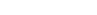 Zamawiający przewiduje możliwość dokonania istotnych zmian postanowień podpisanej umowy, 
w formie aneksu do umowy, pod warunkiem zgody obu stron.:Przedłużenia terminu wykonania umowy, takiego jak:zmiana powszechnie obowiązujących przepisów prawnych, wymagająca wprowadzenia zmian do już wykonanych elementów przedmiotu zamówienia – po udokumentowaniu przez Wykonawcę wykonania tych elementów,wystąpienie w trakcie realizacji przedmiotu umowy zdarzeń noszących znamiona tzw. siły wyższej, uniemożliwiających wykonanie przedmiotu umowy w terminie umownym, którym Wykonawca nie mógł zapobiec lub których nie mógł przewidzieć, po udokumentowaniu zamawiającemu faktu wystąpienia tych zdarzeń oraz rzeczywistego ich wpływu na termin realizacji przedmiotu umowy, za zgodą obu stron,zaistnienia okoliczności niezależnych od Wykonawcy; Zmiany harmonogramu prac;Zmiany terminów płatności;Zmiany wynagrodzenia – w przypadku zmiany przepisów w zakresie podatku VAT. XIV. LISTA DOKUMENTÓW/OŚWIADCZEŃ WYMAGANYCH OD WYKONAWCY Dla części nr 1:Formularz ofertowy – załącznik 1 do Zapytania Ofertowego.Oświadczenie o braku powiązań kapitałowych lub osobowych – załącznik 2 do Zapytania Ofertowego.Wykaz wykonanych instalacji – załącznik nr 3 do Zapytania Ofertowego wraz z protokołami odbioru/referencjami potwierdzającymi zrealizowane usługi wraz z informacją, że usługi te zostały wykonane należycie.Kopia polisy ubezpieczeniowej.Informacja o posiadanej zdolności kredytowej lub środkach na rachunku bankowym.Wykaz osób przeznaczonych do realizacji zamówienia wraz z dokumentami potwierdzającymi wymagane uprawnienia – załącznik nr 4 do Zapytania Ofertowego.Karty katalogowe proponowanych urządzeń. Dla części nr 2:Formularz ofertowy – załącznik 1 do Zapytania Ofertowego.Oświadczenie o braku powiązań kapitałowych lub osobowych – załącznik 2 do Zapytania Ofertowego.XV. INFORMACJE DODATKOWE Oferenci mogą zadawać pytania do przedmiotu zamówienia nie później niż do 5 dnia roboczego przed zakończeniem terminu składania ofert. Pytania należy składać wyłącznie drogą mailową na adres: postepowaniaoze@gmail.com odpowiedzi będą udzielane w ciągu 2 dni roboczych.Zamawiający zastrzega sobie możliwość zadawania pytań do złożonych ofert. Pytania będą zadawane drogą mailową na wskazany w ofercie adres. Zamawiający przewiduje możliwość negocjowania ceny ze wszystkimi Wykonawcami. XVI. PODSTAWY WYKLUCZENIA WYKONAWCÓWZ postępowania o udzielenie zamówienia wyklucza się Wykonawcę w stosunku do którego zachodzi którakolwiek z okoliczności, o których mowa w art. 108 ust. 1 pkt. 1-6 ustawy Pzp, art. 109 ust. 1 pkt. 1-10 ustawy Pzp.Dodatkowo Zamawiający przewiduje wykluczenie Wykonawcy:w stosunku do którego otwarto likwidację, w zatwierdzonym przez sąd układzie 
w postępowaniu restrukturyzacyjnym jest przewidziane zaspokojenie wierzycieli przez likwidację jego majątku lub sąd zarządził likwidację jego majątku w trybie art. 332 ust. 1 ustawy z dnia 15 maja 2015 r. - Prawo restrukturyzacyjne (Dz. U. poz. 978, z późn. zm.) lub którego upadłość ogłoszono, z wyjątkiem wykonawcy, który po ogłoszeniu upadłości zawarł układ zatwierdzony prawomocnym postanowieniem sądu, jeżeli układ nie przewiduje zaspokojenia wierzycieli przez likwidację majątku upadłego, chyba że sąd zarządził likwidację jego majątku w trybie art. 366 ust. 1 ustawy z dnia 28 lutego 2003 r. - Prawo upadłościowe (Dz. U. z 2015 r. poz. 233, z późn. zm.),który w sposób zawiniony poważnie naruszył obowiązki zawodowe, co podważa jego uczciwość, w szczególności gdy Wykonawca w wyniku zamierzonego działania lub rażącego niedbalstwa nie wykonał lub nienależycie wykonał zamówienie, co Zamawiający jest w stanie wykazać za pomocą stosownych środków dowodowych,który, z przyczyn leżących po jego stronie, nie wykonał albo nienależycie wykonał 
w istotnym stopniu wcześniejszą umowę w sprawie zamówienia publicznego lub umowę koncesji, zawartą z Zamawiającym, o którym mowa w art. 4 ust. 1 pkt 1–4 ustawy, co doprowadziło do rozwiązania umowy lub zasądzenia odszkodowania.Wykonawca nie podlega wykluczeniu w okolicznościach określonych w art. 108 ust. 1 pkt 1, 2, 5 i 6 lub art. 109 ust. 1 pkt 2‒10, jeżeli udowodni zamawiającemu, że spełnił następujące przesłanki: wymienione w art 110 ust. 2 pkt. 1-3 ustawy Pzp. Zamawiający ocenia, czy podjęte przez wykonawcę czynności, o których mowa w ust. 2, są wystarczające do wykazania jego rzetelności, uwzględniając wagę i szczególne okoliczności czynu wykonawcy. Jeżeli podjęte przez wykonawcę czynności, o których mowa w ust. 2, nie są wystarczające do wykazania jego rzetelności, zamawiający wyklucza wykonawcęW przypadkach, o których mowa w art. 109 ust. 1 pkt 1–5 lub 7, zamawiający może nie wykluczać wykonawcy, jeżeli wykluczenie byłoby w sposób oczywisty nieproporcjonalne, w szczególności gdy kwota zaległych podatków lub składek  na ubezpieczenie społeczne jest niewielka albo sytuacja ekonomiczna lub finansowa wykonawcy, o którym mowa w art. 109 ust. 1  pkt 4, jest wystarczająca do wykonania zamówienia.Wykonawca może zostać wykluczony przez zamawiającego na każdym etapie postępowania o udzielenie zamówienia.XVII INFORMACJE DLA WYKONAWCÓW POLEGAJĄCYCH NA ZASOBACH INNYCH PODMIOTÓW ORAZ ZAMIERZAJĄCYCH POWIERZYĆ WYKONANIE CZĘŚCI ZAMÓWIENIA PODWYKONAWCOMWykonawca może w celu potwierdzenia spełniania warunków udziału w postępowaniu, 
w stosownych sytuacjach oraz w odniesieniu do zamówienia, lub jego części, polegać na zdolnościach technicznych lub zawodowych lub sytuacji finansowej innych podmiotów. Wykonawca, który polega na zdolnościach lub sytuacji innych podmiotów, musi udowodnić zamawiającemu, że realizując zamówienie, będzie dysponował niezbędnymi zasobami tych podmiotów, w szczególności przedstawiając zobowiązanie tych podmiotów do oddania mu do dyspozycji niezbędnych zasobów na potrzeby realizacji zamówienia. Zamawiający oceni, czy udostępniane Wykonawcy przez inne podmioty zdolności techniczne lub zawodowe lub ich sytuacja finansowa, pozwalają na wykazanie przez wykonawcę spełniania warunków udziału w postępowaniu oraz zbada, czy nie zachodzą wobec tego podmiotu podstawy wykluczenia, o których mowa w art. 108 ust. 1 pkt. 1-6 ustawy Pzp, art. 109 ust. 1 pkt. 1-10 ustawy Pzp, W odniesieniu do warunków dotyczących wykształcenia, kwalifikacji zawodowych lub doświadczenia, Wykonawcy mogą polegać na zdolnościach innych podmiotów, jeśli podmioty te zrealizują roboty budowlane lub usługi, do realizacji których te zdolności są wymagane. Wykonawca, który polega na sytuacji finansowej innych podmiotów, odpowiada solidarnie 
z podmiotem, który zobowiązał się do udostępnienia zasobów, za szkodę poniesioną przez Zamawiającego powstałą wskutek nieudostępnienia tych zasobów, chyba że za nieudostępnienie zasobów nie ponosi winy. Wykonawca, który zamierza powierzyć wykonanie części zamówienia podwykonawcom 
w celu wykazania braku istnienia wobec nich podstaw wykluczenia z udziału w postępowaniu do oferty załącza podpisane przez ten podmiot oświadczenie (załącznik 2 do Zapytania ofertowego).Załączniki: Załącznik nr 1 – Formularz oferty; Załącznik nr 2 – Oświadczenie Wykonawcy; Załącznik nr 3 – Wykaz zrealizowanych instalacji; Załącznik nr 4 - Wykaz osób przeznaczonych do realizacji zamówienia;Załącznik nr 5 – Projekt umowy dla części nr 1 przedmiotu zamówienia;Załącznik nr 6 – Projekt umowy dla części nr 2 przedmiotu zamówienia;Załącznik nr 7 - Projekt zagospodarowania terenu’Załącznik nr 8 – Rysunki techniczne;Załącznik nr 9 – Warunki zabudowy;45000000-7 Roboty budowlane 45311200-2Roboty w zakresie instalacji elektrycznych45315100-9Instalacyjne roboty elektrotechniczne 09331200-0 Słoneczne moduły fotoelektryczne 45342000-6Wznoszenie ogrodzeń